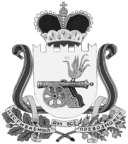 ВЯЗЕМСКИЙ РАЙОННЫЙ СОВЕТ ДЕПУТАТОВРЕШЕНИЕот 22.08. 2018 № 83О предоставлении иного межбюджетного трансферта из бюджета муниципального образования «Вяземский район» Смоленской области бюджетам сельских поселений, входящих в состав муниципального образования «Вяземский район» Смоленской области, на выплату заработной платы работникам органов местного самоуправления сельских поселений, в связи с повышением минимального размера оплаты труда с 1 мая 2018 годаВ соответствии со статьей 142.4 Бюджетного кодекса Российской Федерации, статьей 13 областного закона от 29.09.2005 № 87-з «О межбюджетных отношениях в Смоленской области», Вяземский районный Совет депутатов РЕШИЛ:1. Утвердить Порядок предоставления иного межбюджетного трансферта из бюджета муниципального образования «Вяземский район» Смоленской области бюджетам сельских поселений, входящих в состав муниципального образования «Вяземский район» Смоленской области, на выплату заработной платы работникам органов местного самоуправления сельских поселений, в связи с повышением минимального размера оплаты труда с 1 мая 2018 года.2. Признать утратившим силу решение Вяземского районного Совета депутатов от 26.02.2014 № 11 «Об утверждении Порядка предоставления иных межбюджетных трансфертов из бюджета муниципального образования «Вяземский район» Смоленской области бюджетам поселений Вяземского района Смоленской области.  3. Настоящее решение вступает в силу со дня его принятия и подлежит опубликованию на сайте муниципального образования «Вяземский район» Смоленской области.Утвержден решением Вяземского районного Совета депутатовот 22.08.2018 № 83Порядокпредоставления иного межбюджетного трансферта из бюджета муниципального образования «Вяземский район» Смоленской области бюджетам сельских поселений, входящих в состав муниципального образования «Вяземский район» Смоленской области, на выплату заработной платы работникам органов местного самоуправления сельских поселений, в связи с повышением минимального размера оплаты труда с 1 мая 2018 года1. Настоящим Порядком, принятым в соответствии со статьей 142.4 Бюджетного кодекса Российской Федерации, статьей 13 областного закона от 29.09.2005 № 87-з «О межбюджетных отношениях в Смоленской области» устанавливаются случай и порядок предоставления иного межбюджетного трансферта из бюджета муниципального образования «Вяземский район» Смоленской области бюджетам сельских поселений, входящих в состав муниципального образования «Вяземский район» Смоленской области, на выплату заработной платы работникам органов местного самоуправления сельских поселений, в связи с повышением минимального размера оплаты труда с 1 мая 2018 года (далее – иной межбюджетный трансферт).	2. Иной межбюджетный трансферт представляется в случае наличия штатных единиц работников органов местного самоуправления сельских поселений у которых среднемесячная заработная плата ниже МРОТ установленного с 01 мая 2018 года.	3. Иной межбюджетный трансферт предоставляется в пределах средств, предусмотренных решением Вяземского районного Совета депутатов о бюджете муниципального образования «Вяземский район» Смоленской области.	4. Распределение иного межбюджетного трансферта по бюджетам сельских поселений, входящих в состав муниципального образования «Вяземский район» Смоленской области, утверждается решением Вяземского районного Совета депутатов о бюджете муниципального образования «Вяземский район» Смоленской области.	5. Расчет объема иного межбюджетного трансферта производится в соответствии с методикой согласно приложению к настоящему Порядку. Приложениек Порядку предоставления иного межбюджетного трансферта из бюджета муниципального образования «Вяземский район» Смоленской области бюджетам сельских поселений, входящих в состав муниципального образования «Вяземский район» Смоленской области, на выплату заработной платы работникам органов местного самоуправления сельских поселений, в связи с повышением минимального размера оплаты труда с 1 мая 2018 года Методикараспределения иного межбюджетного трансферта из бюджета муниципального образования «Вяземский район» Смоленской области бюджетам сельских поселений, входящих в состав муниципального образования «Вяземский район» Смоленской области, на выплату заработной платы работникам органов местного самоуправления сельских поселений, в связи с повышением минимального размера оплаты труда с 1 мая 2018 года1. Настоящая Методика определяет правила распределения иного межбюджетного трансферта из бюджета муниципального образования «Вяземский район» Смоленской области бюджетам сельских поселений, входящих в состав муниципального образования «Вяземский район» Смоленской области, на выплату заработной платы работникам органов местного самоуправления сельских поселений, в связи с повышением минимального размера оплаты труда с 1 мая 2018 года, предусмотренного на 2018 год (далее – иной межбюджетный трансферт).2. Иной межбюджетный трансферт распределяется и рассчитывается по бюджетам сельских поселений по следующей формуле:ИМТj = ЗПj x k, где:ЗПj - расходы бюджета j-го сельского поселения по заработной плате работников органов местного самоуправления сельских поселений, в связи с повышением минимального размера оплаты труда с 1 мая 2018 года;k – корректирующий коэффициент объема средств, доведенных до сельских поселений, равный 85,41%.3. Расходы бюджета j-го сельского поселения по заработной плате работников органов местного самоуправления сельских поселений, в связи с повышением минимального размера оплаты труда с 1 мая 2018 года, рассчитывается по следующей формуле:ЗПj  = ЗП1j + ЗП2j, где:- ЗП1j - расходы бюджета j-го сельского поселения по заработной плате с начислениями на выплаты по оплате труда работников органов местного самоуправления, переведенных на новую систему оплаты труда (водители, уборщицы, сторожа, истопники, дворники), которые рассчитываются по следующей формуле:ЗП1j = (H1j × 1 674 × k8 × Kнач) + (МРОТ - (ЗПпj / Н2j / k12 / Kнач × 1 000)) × Н2j × k8 × Kнач, где:H1j - количество штатных единиц работников органов местного самоуправления j-го сельского поселения, переведенных на новую систему оплаты труда, у которых среднемесячная заработная плата на уровне МРОТ, установленного с 1 января 2018 года;1 674 - дополнительная потребность в денежных средствах на повышение среднемесячной заработной платы в связи с повышением МРОТ с 1 мая 2018 года до 11 163 рублей;k8 - количество месяцев, равное 8;Kнач - начисления на выплаты по оплате труда, равные 1,302;МРОТ - минимальный размер оплаты труда с 1 мая 2018 года в сумме 11 163 рублей;ЗПпj - расходы бюджета j-го сельского поселения по заработной плате с начислениями на выплаты по оплате труда работников органов местного самоуправления, переведенных на новую систему оплаты труда, у которых среднемесячная заработная плата выше МРОТ, установленного с 1 января 2018 года, но ниже 11 163 рублей, определяемые на основании плановых показателей бюджетной отчетности по состоянию на 01.03.2018;Н2j - количество штатных единиц работников органов местного самоуправления j-го сельского поселения, переведенных на новую систему оплаты труда, у которых среднемесячная заработная плата выше МРОТ, установленного с 1 января 2018 года, но ниже 11 163 рублей;k12 - количество месяцев в году, равное 12;- ЗП2j - расходы бюджета j-го сельского поселения на оплату труда работников, не замещающих должности муниципальной службы и исполняющих обязанности по техническому обеспечению деятельности органов местного самоуправления сельского поселения, в связи с повышением МРОТ, которые рассчитываются по следующей формуле:ЗП2j = (МРОТ - (ЗП2пj / Н3j / k12 / Kнач)) × Н3j × 
k8 × Kнач, где:МРОТ - минимальный размер оплаты труда с 1 мая 2018 года в сумме 11 163 рублей;ЗП2пj - расходы бюджета j-го сельского поселения по заработной плате с начислениями на нее работников, не замещающих должности муниципальной службы и исполняющих обязанности по техническому обеспечению деятельности органов местного самоуправления сельского поселения, среднемесячная заработная плата которых выше МРОТ, установленного с 1 января 2018 года, но ниже 11 163 рублей, определяемые в соответствии с постановлением Администрации Смоленской области от 27.10.2005 № 311 «Об оплате труда работников, замещающих должности, не являющиеся государственными должностями Смоленской области, должностями государственной гражданской службы Смоленской области» (далее - постановление Администрации Смоленской области от 27.10.2005 № 311);Н3j - количество должностей работников, не замещающих должности муниципальной службы и исполняющих обязанности по техническому обеспечению деятельности органов местного самоуправления сельского поселения, среднемесячная заработная плата которых выше МРОТ, установленного с 1 января 2018 года, но ниже 11 163 рублей, определяемое в соответствии с постановлением Администрации Смоленской области от 27.10.2005 № 311;k12 - количество месяцев в году, равное 12;Kнач - начисления на выплаты по оплате труда, равные 1,302;k8 - количество месяцев, равное 8.Расходы бюджета j-го сельского поселения по заработной плате с начислениями на нее работников, не замещающих должности муниципальной службы и исполняющих обязанности по техническому обеспечению деятельности органов местного самоуправления сельского поселения, среднемесячная заработная плата которых выше МРОТ, установленного с 1 января 2018 года, но ниже 11 163 рублей, рассчитываются по следующей формуле:ЗП2пj = Н3j × ДО × k1 × Kнач, где:Н3j - определяемое в соответствии с постановлением Администрации Смоленской области от 27.10.2005 № 311 количество должностей работников, не замещающих должности муниципальной службы и исполняющих обязанности по техническому обеспечению деятельности органов местного самоуправления сельского поселения, среднемесячная заработная плата которых выше МРОТ, установленного с 1 января 2018 года, но ниже 11 163 рублей;ДО - определяемый в соответствии с постановлением Администрации Смоленской области от 27.10.2005 № 311 должностной оклад работников, не замещающих должности муниципальной службы и исполняющих обязанности по техническому обеспечению деятельности органов местного самоуправления сельского поселения, среднемесячная заработная плата которых выше МРОТ, установленного с 1 января 2018 года, но ниже 11 163 рублей;k1 - определяемое в соответствии с подпунктом 3.3 пункта 3 постановления Администрации Смоленской области от 27.10.2005 № 311 количество должностных окладов при утверждении фонда оплаты труда работников, не замещающих должности муниципальной службы и исполняющих обязанности по техническому обеспечению деятельности органов местного самоуправления сельского поселения, среднемесячная заработная плата которых выше МРОТ, установленного с 1 января 2018 года, но ниже 11 163 рублей, за исключением единовременной выплаты при предоставлении ежегодного оплачиваемого отпуска в размере двух должностных окладов, равное 19,5;Kнач - начисления на выплаты по оплате труда, равные 1,302.Председатель Вяземского районного Совета депутатов______________________П.В. ХомайкоГлава муниципального образования «Вяземский район» Смоленской области________________________И. В. Демидова